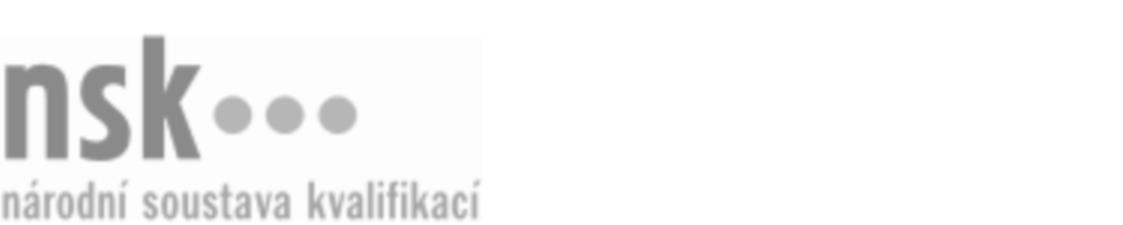 Další informaceDalší informaceDalší informaceDalší informaceDalší informaceDalší informaceTextilní mistr/mistrová (kód: 31-032-H) Textilní mistr/mistrová (kód: 31-032-H) Textilní mistr/mistrová (kód: 31-032-H) Textilní mistr/mistrová (kód: 31-032-H) Textilní mistr/mistrová (kód: 31-032-H) Textilní mistr/mistrová (kód: 31-032-H) Autorizující orgán:Ministerstvo průmyslu a obchoduMinisterstvo průmyslu a obchoduMinisterstvo průmyslu a obchoduMinisterstvo průmyslu a obchoduMinisterstvo průmyslu a obchoduMinisterstvo průmyslu a obchoduMinisterstvo průmyslu a obchoduMinisterstvo průmyslu a obchoduMinisterstvo průmyslu a obchoduMinisterstvo průmyslu a obchoduSkupina oborů:Textilní výroba a oděvnictví (kód: 31)Textilní výroba a oděvnictví (kód: 31)Textilní výroba a oděvnictví (kód: 31)Textilní výroba a oděvnictví (kód: 31)Textilní výroba a oděvnictví (kód: 31)Povolání:Textilní mistrTextilní mistrTextilní mistrTextilní mistrTextilní mistrTextilní mistrTextilní mistrTextilní mistrTextilní mistrTextilní mistrKvalifikační úroveň NSK - EQF:33333Platnost standarduPlatnost standarduPlatnost standarduPlatnost standarduPlatnost standarduPlatnost standarduStandard je platný od: 21.10.2022Standard je platný od: 21.10.2022Standard je platný od: 21.10.2022Standard je platný od: 21.10.2022Standard je platný od: 21.10.2022Standard je platný od: 21.10.2022Textilní mistr/mistrová,  29.03.2024 6:55:02Textilní mistr/mistrová,  29.03.2024 6:55:02Textilní mistr/mistrová,  29.03.2024 6:55:02Textilní mistr/mistrová,  29.03.2024 6:55:02Strana 1 z 2Další informaceDalší informaceDalší informaceDalší informaceDalší informaceDalší informaceDalší informaceDalší informaceDalší informaceDalší informaceDalší informaceDalší informaceTextilní mistr/mistrová,  29.03.2024 6:55:02Textilní mistr/mistrová,  29.03.2024 6:55:02Textilní mistr/mistrová,  29.03.2024 6:55:02Textilní mistr/mistrová,  29.03.2024 6:55:02Strana 2 z 2